SS PETER AND PAUL CATHOLIC PRIMARY SCHOOLDyslexia Friendly and Dyscalculia  Policy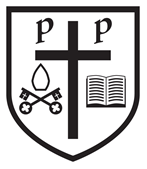 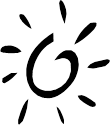 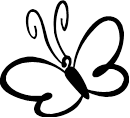 Date of publication:	     October 2023Adopted at Governors:    Date for Review: 	     October 2025 StatementWith Jesus as our guide, we learn, pray and live together, in a safe and happy way.SS Peter and Paul Catholic Primary School(Incorporating ‘Little Learners’ and ‘Kids’ Club’)SCHOOL AIMSSS Peter and Paul Catholic  Primary School incorporating  ‘Little Learners’ and ‘Kids Club’ is an inclusive school and believes that all children have the right to an education offering equal opportunities and an inclusive curriculum. Our aims are therefore To ensure that the curriculum is accessible and differentiatedTo find the way that individuals learn best and adapt learning/classroom environment and teaching styles to suitTo adopt a multi-sensory approach To recognize that dyslexic and dyscalculia  learners have different patterns of strengths and weakness in learning styles and for different tasks Identification Strategies The Inclusion manager will follow the SEND Code of practice and follow guidelines on the identification of children with dyslexic tendencies. If a parent or class teacher is concerned about a pupil, a meeting will be held with the child’s parents and class teacher. At this meeting there will be a discussion of appropriate intervention programmes and the provision of resources. During the meeting ‘Smart’ (Specific Measurable Achievable Realistic Time) related targets will be set and written onto ISPs (Individual Support Plans)Class teachers willUse dyslexia friendly and dyscalculia teaching methods and styles to suit the needs of all children. These can include: visual vocabulary word mats; writing frames; memory cards; chunking of work; using dyslexia friendly fonts and coloured backgrounds or overlays whenever needed. Use  multi-sensory approaches which incorporate visual, auditory and kinesthetic ways of learning. Use Individual Support Plans (ISPs) as working documents.Monitoring Progress will be tracked, monitored, evaluated and reviewed.  If there is limited progress advice will be sought from SENSS (Special Educational Needs Support Service) or EPS (Educational Psychologist)L. AdamsDeputy Headteacher